В Усть-Катавском городском округе полицейскими изъято наркотическое средство Полицейскими Усть-Катавского городского округа ежедневно проводятся профилактические мероприятия с целью выявления фактов незаконного хранения и распространения наркотических средств.В результате проведенных оперативно-розыскных мероприятий сотрудниками отделения уголовного розыска Отдела МВД России по Усть-Катавскому городскому округу при досмотре транспортного средства под управлением местного жителя 1995 года рождения, обнаружено и изъято 0,42 грамма наркотического средства мефедрон. Молодой человек пояснил, что  приобрел наркотическое средство для личного потребления без цели сбыта.     По данному факту возбуждено уголовное дело по признакам преступления, предусмотренного частью 1 статьи 228 Уголовного кодекса Российской Федерации (Незаконные приобретение, хранение, перевозка, изготовление, переработка без цели сбыта наркотических средств, психотропных веществ или их аналогов в значительном размере, а также незаконные приобретение, хранение, перевозка без цели сбыта растений, содержащих наркотические средства или психотропные вещества, либо их частей, содержащих наркотические средства или психотропные вещества). Максимальная санкция данной части статьи – лишение свободы на срок до трех лет.В отношении подозреваемого избрана мера процессуального принуждения в виде обязательства о явке.Сотрудники полиции напоминают гражданам о том, что они могут сообщить информацию о фактах распространения и лицах, причастных к незаконному обороту наркотических средств, по телефону в дежурную часть Отдела МВД России по Усть-Катавскому городскому округу  8 (35167) 2-56-02.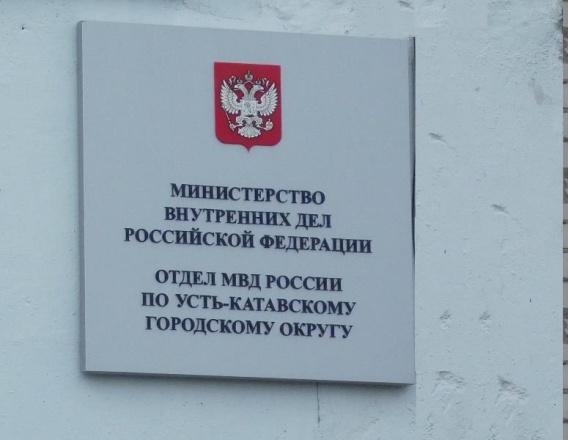 